เลขที่...............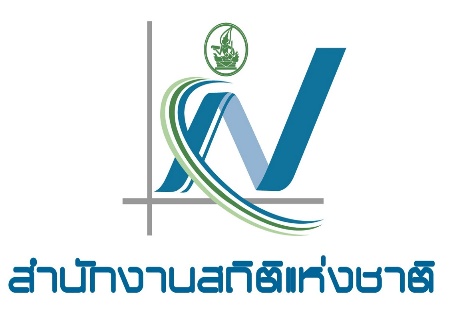 การสอบวัดผลการอบรมวิชาสถิติระดับกลางสำหรับเจ้าหน้าที่กระทรวง กรม และรัฐวิสาหกิจ รุ่นที่...35.........   วิชา.......เทคนิคการจัดทำรายงาน..........   ชื่อ..............................................................สังกัด................................................   วันที่.....15...........เดือน.....กุมภาพันธ์............พ.ศ.....2562......เวลา....9.00-12.00 น...............